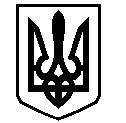 У К Р А Ї Н АВАСИЛІВСЬКА МІСЬКА РАДАЗАПОРІЗЬКОЇ ОБЛАСТІсьомого скликаннядвадцять п’ята (позачергова) сесіяР І Ш Е Н Н Я  09 листопада 2017                                                                                    		          № 17Про передачу майна в позичкуКП «Облводоканал» Запорізької обласної радиКеруючись ст. 26, 60 Закону України «Про місцеве самоврядування в Україні», Василівська міська радаВ И Р І Ш И Л А:1. Створити комісію з приймання-передачі майна в позичку КП «Облводоканал» Запорізької обласної ради згідно додатку 1 (додається).2. Передати в позичку КП «Облводоканал» Запорізької обласної ради майно: основні засоби та малоцінні необоротні матеріальні активи на загальну суму 75381,99 грн. (сімдесят п’ять тисяч триста вісімдесят одна гривня 99 копійок), шляхом включення в перелік майна, що перебуває у позичці за договором № 96-П/17, згідно додатку 2 (додається).3. КП «Облводоканал» Запорізької обласної ради звітувати перед Василівською міською радою Запорізької області про цільове використання майна.	4. Контроль за виконанням даного рішення покласти на  постійну комісію з питань роботи комунальних служб, формування тарифів на комунальні послуги, з питань торгівлі, послуг та розвитку підприємництва. Міський голова                                                                                                     Л.М. ЦибульнякДодаток № 1до рішення двадцять п’ятої (позачергової) сесії Василівської міської ради сьомого скликання 09 листопада .2017 № 17С К Л А Дкомісії з приймання-передачі майна в позичкуКП «Облводоканал» Запорізької обласної радиГолова комісії:Члени комісії:Секретар ради                                                                                                      О.Г. МандичевБорисенко Юрій Леонідович заступник міського голови з питань діяльності виконавчих органів ради, начальник відділу комунального господарства та містобудування виконавчого апарату міської ради.Бобик Віталій Петрович начальник Василівського ЕЦВВ КП «Облводоканал» Запорізької обласної ради (за згодою).Калоша Сергій Миколайовичпровідний спеціаліст  відділу комунального господарства та містобудування  виконавчого апарату міської ради.Коваленко Людмила Василівнапровідний бухгалтер Василівського ЕЦВВ КП «Облводоканал» ЗОР  (за згодою).Красюкова Наталія Олександрівнаначальник фінансового відділу, головний бухгалтер виконавчого апарату міської ради.Ткачук Володимир Петровичзаступник головного інженера  КП «Облводоканал» Запорізької обласної ради (за згодою).